                                                TABLA DE CONTENIDOPRESENTACIÓNJUSTIFICACIÓNHORIZONTE INSTITUCIONALFilosofía InstitucionalVisiónMisión Política de calidad Objetivos de calidad Principios y valores institucionales Política de Inclusión Objetivos de ConvivenciaNaturaleza de nuestra Institución Marco LegalMarco InstitucionalPERFILES DE LOS MIEMBROS DE LA COMUNIDAD EDUCATIVAPerfil de la FamiliaPerfil de los DocentesPerfil del Equipo InterdisciplinarioPerfil del EstudianteDERECHOS Y DEBERESDe los padres de familia o acudientes3.1.1. Derechos de los padres de familia o acudientes3.1.2. Deberes de los padres de familia o acudientesDe los niños y las niñas3.2.1. Derechos de los niños y las niñas3.2.2. Deberes de los niños y las niñasDe los docentes 3.3.1. Derechos de los docentes3.3.2. Deberes de los docentesDel personal de apoyo y servicio3.4.1. Derechos del personal de apoyo y servicio3.4.2. Deberes del personal de apoyo y servicio3.5 De la Dirección3.5.1. Derechos de la Dirección3.5.2. Deberes de la DirecciónPROCESO DISCIPLINARIOFaltasFaltas de los padres de familiaFaltas de los estudiantesFaltas de los colaboradoresProcedimientosESTÍMULOS Y RECONOCIMIENTOSEstímulos y Reconocimientos para los estudiantesEstímulos y Reconocimientos para los padres de familiaEstímulos y Reconocimientos para los docentesSISTEMA INSTITUCIONAL DE CONVIVENCIAComité de convivenciaSesiones FuncionesRuta de atención integralEl debido procesoEVALUACIÓN Y SEGUIMIENTO PEDAGÓGICOFinalidad de la educaciónPropuesta PedagógicaÁreas de DesarrolloProyectos TransversalesRol del docenteRol del estudianteEvaluación y PromociónTipos de evaluaciónEscala de valoraciónPromociónGOBIERNO ESCOLARElección del Personero estudiantilConsejo de PadresFunciones del Consejo de PadresPOLÍTICAS INSTITUCIONALES ESPECIALESSeguridad de los niñosFiestas de cumpleañosAsistenciaComunicacionesUso de Whatsapp y Redes SocialesSalidas pedagógicasPROCEDIMIENTOS ADMINISTRATIVOSNormas sobre matrículas y pensionesMatriculaOtros cobrosExpedición de certificados y constanciasActualización de datos      11.PROTOCOLO DE BIOSEGURIDAD       11.1. Principios y medidas generales       11.2. Lavado de manos       11.3. Higiene respiratoria       11.4. Elementos de protección personalCONCLUSIÓN                                           PRESENTACIÓNEl presente Manual  de convivencia y corresponsabilidad se elabora con la colaboración de todos los integrantes  de la comunidad educativa. Está sujeto a modificaciones, presentadas por escrito para su respectiva revisión y aprobación. Este Manual  de convivencia y corresponsabilidad se elabora con el fin de que niños, niñas, padres, madres, cuidadores, profesores y demás personas que laboran en el Jardín, mantengan relaciones interpersonales solidarias, respetuosas y afectivas, reconociendo y valorando la diferencia y la diversidad de formas de ser de todos y cada uno. “Aquí Entre Niños”  como dinamizador de las acciones educativas, propicia un ambiente de confianza, participación e interacción, mediante un verdadero acompañamiento que estimula la autonomía, el autocontrol, la confianza, el respeto y la tolerancia, con el fin de formar ciudadanos íntegros, competentes intelectualmente y con relaciones interpersonales satisfactorias, teniendo en cuenta que los principios básicos de la convivencia humana se inician en la familia y se perfeccionan durante la vida escolar.El presente MANUAL DE CONVIVENCIA, además del componente reglamentario, contiene un acuerdo expresado en los compromisos que debe asumir cada uno de los miembros de la comunidad educativa de nuestra institución, con el propósito de crear y favorecer ambientes propicios para el desarrollo de la personalidad de los niños y la convivencia armónica y, en general, para el cumplimiento de los fines y objetivos de la educación dispuestos en la ley.  Es el Manual de Convivencia un conjunto de orientaciones y normas, deberes y derechos, encaminados a obtener el adecuado funcionamiento institucional, y se ha elaborado con el fin de que la comunidad educativa conozca y aplique las normas que guían y armonizan su actividad, posibilitando la formación de valores y prácticas democráticas que propendan por una auténtica dignidad humanaJUSTIFICACIÓNAquí Entre Niños, cree que todos los miembros de la comunidad que conviven en su entorno, lo hacen de acuerdo a los principios elementales de educación y formación que aseguran una convivencia sana, libre, pacífica, ordenada, alegre, digna y responsable y que por lo tanto resulte común reglamentar este tipo de comportamiento.  No obstante esta situación, el gobierno colombiano exige la elaboración, difusión y aplicación del MANUAL DE CONVIVENCIA, para lograr una convivencia sana y atender de manera adecuada los posibles casos de comportamiento que se salgan de los límites y principios citados con anterioridad.Aquí Entre Niños al abrir sus puertas asume el compromiso de educar con amor y responsabilidad, en ambientes de aprendizaje constructivos y significativos para el desarrollo y la formación humana, social y cultural de los niños que inician su proceso de escolaridad, brindándoles una educación integral, que le permita a cada uno desarrollar y lograr su verdadera identidad, a través de procesos de autonomía y autoconocimiento, el desenvolvimiento armónico en su relación diaria con los demás y el entorno, llegando a ser personas eficientes y responsables que puedan vivir, participar y transformar la sociedad.HORIZONTE INSTITUCIONAL1.1 Filosofía InstitucionalEl Proyecto educativo AQUÍ ENTRE NIÑOS, concibe la formación en Preescolar, reconociendo a los estudiantes como sujetos únicos, activos y con procesos de aprendizaje diferentes, pertenecientes a una cultura y capaces de incidir y transformar el mundo que les rodea. Desde el enfoque curricular de Enseñanza para la Comprensión y la metodología de Aprendizaje Basado en Proyectos, ambas sustentadas en la experiencia y el aprendizaje significativo, nos apoyamos en la premisa de sujetos activos, que crean, imaginan, se emocionan, sienten y son protagonistas de su propio proceso de aprendizaje.1.2 Visión Posicionarnos en el departamento  como una institución de educación Preescolar de altos estándares en calidad humana y líder en inclusión educativa a través de la implementación de metodologías activas.1.3 Misión Aquí Entre Niños inspirada en los principios de inclusión, lúdica y participación, ofrece ambientes y experiencias  innovadoras que integran la familia y la sociedad, desde las metodologías activas promoviendo el desarrollo de competencias cognitivas, comunicativas, ciudadanas, científicas,  a partir de ambientes favorables para el aprendizaje significativo, el neurodesarrollo y la educación emocional.1.4 Política de calidadFortalecer el posicionamiento en la ciudad de Cúcuta como institución de educación preescolar con altos estándares de calidad humana y educativa; como resultado de la actualización profesional, y la mejora continua en el control de procesos, enfocada en la satisfacción del cliente y el cumplimiento de los requisitos aplicables.1.5 Objetivos de calidadGESTIÓN DIRECTIVA. Establecer las directrices para la prestación del servicio y el funcionamiento general de la InstituciónGESTIÓN ACADÉMICA. Garantizar en los estudiantes la formación en todas las dimensiones del desarrollo humano integral.GESTIÓN COMUNITARIA. Fomentar la integración y participación de los padres de familia en la formación de sus hijos.GESTIÓN ADMINISTRATIVA Y FINANCIERA. Mejorar el funcionamiento de los procesos para el beneficio de la institución y las partes interesadasPrincipios y Valores Institucionales La institución, como organización, construye en el día a día unas imágenes culturales que se convierten en su acervo pedagógico.Nuestros valores son:•	Alegría. Me comunico con alegría.•	Respeto. Aprendo a respetar las ideas y sentimientos de los otros.•	Amor. Aprendo a expresarme con amor.•	Responsabilidad. Aprendo a cumplir con mis compromisos.•	Solidaridad. Aprendo a participar y cooperar con los demás.•	Amistad. Aprendo a hacer amigos.•	Honestidad. Aprendo a actuar con transparencia en mi vida social y personal.•	Agradecimiento. Aprendo a dar las gracias por los beneficios que recibo.•	Autonomía. Soy capaz de tomar decisiones con criterio.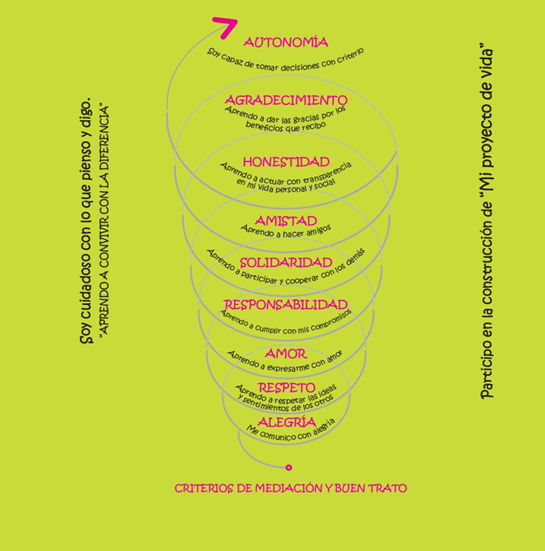 Nuestros principios son:● 	Todos los estudiantes son sujetos de expresión y creación.● 	Los estudiantes aprenden haciendo.● 	La conversación y el intercambio de ideas preparan la convivencia democrática.● 	La comunidad de indagación fortalece el razonamiento cuidadoso y el trabajo en equipo.● 	El juego afirma la personalidad del niño y motiva el aprendizaje.● 	La pregunta y la duda cultivan el espíritu científico.●   Un ambiente afectuoso fortalece la autoestima.● 	La expresión artística posibilita en los estudiantes un encuentro con su historia y su cultura.1.7 Objetivos de ConvivenciaEste Manual de Convivencia contiene una definición de los derechos y deberes de los niños y sus relaciones con los demás estamentos de la Comunidad Educativa. Contempla los siguientes objetivos:Establecer en consenso los principios, criterios y normas mínimas que orientan la convivencia y posibilitan la formación de los valores basados en el PEI de la Institución.Establecer vínculos de diálogo y comunicación, para promover la participación activa y eficaz de la comunidad educativa.Identificar, analizar y comprender las necesidades de los niños para orientar su formación hacia el desarrollo de una educación integral y armónica, a través de experiencias adecuadas a su edad.Determinar criterios respecto a la utilización y conservación de los bienes personales y de uso colectivo, tales como equipos, instalaciones e implementos.Fijar las pautas que determinan las relaciones interpersonales entre profesores y estudiantes, directivos, administrativos y padres de familia, que garanticen el mutuo respeto, definiendo procedimientos para formular las quejas o sugerencias al respecto.Establecer procedimientos para resolver oportunamente y en justicia los conflictos individuales y colectivos que se presenten entre miembros de la comunidad, incluyendo instancias de diálogo y de conciliación.1.8 Política de InclusiónAquí Entre Niños, desde su filosofía, misión y visión, cree firmemente en la sana convivencia, justa y equitativa y en ese sentido, a todas las niñas y niños se les brinda la oportunidad de acercarse y vivir el aprendizaje de acuerdo a sus potencialidades y ritmos. Buscamos favorecer el respeto por la diversidad en todas sus manifestaciones y por ello trabaja en la apertura a un mundo globalizado que elimina barreras, pensando desde la Metodología de Aprendizaje Basado en Proyectos novedosas formas de enseñar y aprender a partir del Diseño Universal de Aprendizaje.1.9 Naturaleza de nuestra instituciónAquí Entre Niños  Jardín Infantil, desde el modelo curricular Enseñanza para la Comprensión y la metodología de Aprendizaje Basado en Proyectos, es una institución educativa creada especialmente para dar la oportunidad a los niños de crecer y desarrollar su pleno potencial, sus capacidades, aptitudes y actitudes, y así disfrutar el aprender jugando en un ambiente bilingüe idóneo y acogedor, que respeta la singularidad, la autonomía y el ritmo de aprendizaje individual, de tal manera que cada niños logre un desarrollo acorde con sus aptitudes, habilidades y destrezas.Propiciamos la formación en valores, hábitos y rutinas, preparándolos social, moral y emocionalmente para tomar decisiones acordes a su edad, que propicien la convivencia con el otro y les permitan ser competentes en cualquier contexto. 1.10. Marco LegalLa institución en la elaboración del currículo se apoya en los documentos y orientaciones legales, como indicadores decisivos para saber qué se sugiere y obliga a aprender y cómo hacerlo.● 	Constitución Política de Colombia (art. 67)“La educación es un derecho de la persona y un servicio público que tiene una función social, con ella se busca el acceso al conocimiento, a la ciencia, a la técnica y a los demás bienes y valores de la cultura. La educación formará al colombiano en el respeto a los derechos humanos a la paz y a la democracia, y en la práctica del trabajo y la recreación, para el mejoramiento cultural, científico, tecnológico y para la protección del ambiente”.● 	Resolución 2343▪  	Artículo 4. Sobre La Autonomía Curricular: “La autonomía para la construcción permanente del currículo en las instituciones educativas se entiende como la capacidad de tomar decisiones, ejercida como una vivencia, un compromiso y una responsabilidad de la comunidad educativa organizada en los términos de la ley y de sus normas reglamentarias”▪  	Artículo 5. La Construcción del Currículo: “Para desarrollar el concepto de currículo adoptado en el artículo 76 de la ley 115 de 1194, las instituciones educativas deberán llevar a cabo un proceso permanentemente de construcción social de quehacer pedagógico.Esta construcción social deberá constituir una herramienta al servicio de la formación integral del educando y de la renovación crítica de los saberes pedagógicos y de su aplicación.● 	Decreto 2247 de 1997▪  	Artículo 1. “La educación preescolar hace parte del servicio educativo formal y está regulada por la ley 115/1994 y sus normas reglamentarias especialmente por el Decreto 1860 de 1994, como lo dispuesto en el presente decreto”.▪  	Artículo 11. “Son principios de la educación preescolar:a.  Integralidadb.  Participaciónc.	Lúdica ▪  	Artículo 12: “El currículo del nivel preescolar se concibe como un proyecto permanente de construcción e investigación pedagógica que integra los objetivos establecidos por el artículo 16 de la ley 115 de 1994 y debe permitir continuidad y articulación con los procesos y estrategias pedagógicas de la educación básica.Los procesos curriculares se desarrollan mediante la ejecución de proyectos lúdico-pedagógicos y actividades que tengan en cuenta la integración de las dimensiones del desarrollo humano: corporal, cognitiva, socio-afectiva, comunicativa, ética, estética y espiritual; los ritmos de aprendizaje; las necesidades de aquellos menores con limitaciones o con capacidades o talentos excepcionales…”● 	Decreto 0230 de 2002▪  	Artículo 2. Orientaciones para la elaboración del currículo: “El currículo adoptado por cada establecimiento educativo, debe tener en cuenta y ajustarse a los siguientes parámetros:a.  Los fines de educación y objetivos de cada nivel y ciclo definidos por la ley 115 de 1994.b.  Las normas técnicas, tales como estándares para el currículo en las áreas obligatorias y fundamentales del conocimiento y otros instrumentos para la calidad que defina y adopte el Ministerio de Educación Nacional.c.	Los lineamientos curriculares expedidos por el Ministerio de Educación Nacional.● 	Ley 1620 del 15 de Marzo de 2013"Por la cual se crea el sistema nacional de convivencia escolar y formación para el ejercicio de los derechos humanos, la educación para la sexualidad y la prevención y mitigación de la violencia escolar", reglamentado en el decreto 1965 del 11 de septiembre de 2013, promueve la formación ciudadana y el ejercicio de  los derechos humanos, sexuales y reproductivos de los estudiantes.● 	Ley 2025-23 de julio de 2020, por medio de la cual se establecen lineamientos para la implementación de las escuelas de padres y madres de familia y cuidadores, en las instituciones de educación preescolar, básica y media del país.1.11. Marco InstitucionalEn Aquí Entre Niños el motor de la actividad pedagógica está fundamentado en los principios de la Enseñanza para Comprensión y en la metodología de Aprendizaje Basado en Proyectos (ABP), haciendo que el niño sea el protagonista de su propio aprendizaje. También hacemos énfasis en integrar a los padres de familia en las actividades educativas y hacerlos partícipes activos del proceso de enseñanza-aprendizaje.Abordamos el proceso educativo de manera interdisciplinaria, favoreciendo el desarrollo armónico e integral en el marco de sus estilos de aprendizaje, respetando la individualidad y la esencia de cada niño, a través de actividades significativas y vivenciales, seleccionando los recursos y las estrategias didácticas que les ayuden a estimular sus múltiples inteligencias: corporal, lingüística, lógico-matemática, científica, viso-espacial o artística, emocional, y musical, impulsándolos a la acción (ver, tocar, gustar, mezclar, verter), con el fin de descubrir nuevos aspectos del mundo que les rodea y de esta manera apropiarse del conocimiento de una manera experimental. PERFILES DE LA COMUNIDAD EDUCATIVA2.1. Perfil de la Familia La educación de hoy requiere la relación permanente con los padres de familia, para que conjuntamente se constituyan en agentes dinamizadores y formadores capaces de fortalecer los valores y las competencias que niñ@s y jóvenes que les permita incorporarse a su vida familiar, social y laboral.Nuestra institución espera que los padres de familia que puedan:Asumir su responsabilidad como padres que transmiten y fortalecen los valores propios de la institución, tanto espirituales como éticos y ciudadanos.Educar con amor y respeto. Conociendo a sus hijos en el hogar, para que su valores, actitudes y comportamientos se vean reflejados en su diario vivir.Colaborar con la formación integral de sus hijos ofreciendo un ambiente rico en experiencias que fortalezcan el desarrollo de la independencia y autonomía. Ser coherentes entre ser, pensar y actuar para que eduquen mediante el ejemplo.Ser abiertos al diálogo y participar activamente de las instancias del gobierno escolar.Conservar las relaciones con la institución propiciando y participando en los espacios de encuentro formativos propuestos por AQUI ENTRE NIÑOS.Colaborar en la solución de problemas, presentando alternativas adecuadas en situaciones de conflicto.2.2. Perfil de los DocentesLa maestra de educación inicial, como miembro activo de una comunidad que forma en valores y busca la calidad educativa se destaca por:Ser una persona con vocación, con actitudes, aptitudes y valores que la llevan a analizar y a reflexionar a diario en su quehacer educativo. Ser un humano sensible, amoroso, maternal, un líder positivo que genera paciencia, comprensión y cooperación, para orientar con dulce firmeza a los estudiantes.Poseer confianza en sí misma, dominio de sus emociones, equilibrada, de formación integral, que conoce los procesos del neurodesarrollo en primera infancia, para poder interpretar y orientar adecuadamente a nuestros estudiantes.Estar capacitada para ser mediadora en el aprendizaje incentivador, comunicadora de cultura, del saber social (científico, tecnológico y pedagógico) que permita a niños y niñas construir sentido y significado en lo que aprenden. Ser una persona abierta al cambio, con imaginación creadora, sentido crítico, visión de futuro, deseo de superación y continuo perfeccionamiento profesional. Cultivar excelentes relaciones humanas, que se comunica por medio del diálogo para permitir la participación espontánea y libre mediante la valoración de opiniones en el desarrollo de la autonomía. Expresar y dar amor, ternura, ser responsable en gran medida del desarrollo del potencial de inteligencia y de la personalidad de sus estudiantes, modelo de valores y creadora de vínculos afectivos para un clima en su aula donde es emocionalmente sano vivir.2.3 Perfil del Equipo InterdisciplinarioNuestro equipo interdisciplinario está conformado por Psicóloga, Terapeuta Ocupacional y Fonoaudióloga, que cuentan con las siguientes competencias profesionales:Ser un profesional con habilidades de empatía con la Primera Infancia.Poseer habilidades comunicativas.Ser una profesional que trabaje en equipo.Ser conocedora de la historia de desarrollo de la Primera Infancia  y sus etapas. Habilidades comunicativas Alternativas de solución de conflictosSer un profesional creativo en la implementación de estrategias en el aula.2.4 Perfil del EstudianteComo agentes facilitadores del aprendizaje y del desarrollo se pretende formar al niño durante su período de permanencia en la institución con:Una imagen positiva de sí mismo, para que avance y encuentre retos propios a sus necesidades e intereses asumiendo sus posibilidades y limitaciones, en un ambiente de validación emocional que promueve su autonomía y espontaneidad.Capacidad para integrarse y participar en grupo, estableciendo valores de afecto, cooperación, respeto, solidaridad, reconociendo sus deberes y responsabilidades para afrontar decididamente las diferentes situaciones de su diario vivir.Sensibilidad para comprender y valorar el medio que le rodea e interactuar creativamente con su entorno familiar, escolar, natural y sociocultural, construyendo valores enmarcados en el respeto y la convivencia en paz, armonía y desarrollo del pensamiento.Habilidades y disposición positiva hacia el proceso lecto-escritor como una posible forma de construir mundos y usar la comunicación para expresar emociones, sentimientos, realizar actividades y solucionar problemas.Capacidad para la exploración continua, la experimentación, la comparación y solución de problemas.Expresión creativa, desarrollo de su imaginación y gusto estético por el arte, en un clima de confianza, naturalidad y respeto por la naturaleza DERECHOS Y DEBERES3.1. De los padres de familia o acudientesEl buen funcionamiento y la efectividad de la acción educativa con niños en edad preescolar, no se puede lograr sin la estrecha colaboración de todos los miembros de la comunidad, especialmente de los padres de familia y/o acudientes. La mutua comprensión, confianza y colaboración entre la institución   y los padres de familia y/o acudientes constituye la primera condición para una adecuada formación de nuestros estudiantes.Por lo tanto, el matricular a un estudiante en nuestra institución implica un contrato bilateral entre nosotros y los padres de familia y/o acudientes. En este, las dos partes aceptan las normas del Manual de Convivencia.3.1.1 Derechos de los padres de familia o acudientesLos padres de familia y/o acudientes tienen los siguientes derechos:Ser atendidos y escuchados oportunamente por las directivas y los docentes, en un diálogo respetuoso, buscando favorecer la orientación de los niños en el horario establecido por la institución.Hacer las observaciones y reclamos que tenga que ver con la educación de sus hijos o acudidos, siempre y cuando correspondan a la filosofía, fines y objetivos planteados en este Manual, manteniendo el diálogo respetuoso.Ser informados acerca del rendimiento académico y el comportamiento de sus hijos, sobre la marcha de la institución y las acciones de mejoramiento.Participar activamente en los actos de proyección a la comunidad.Elegir y ser elegidos en los comités, juntas de padres de familia y otras instancias que promuevan la adopción y puesta en marcha del PEI.Recibir periódicamente informe escrito del resultado del proceso educativo de sus hijos.Participar en el programa de formación de padres que ofrece la institución para acompañar y asesorar la tarea educativa que les corresponde.Conocer la filosofía de la Institución y el Manual de Convivencia.Recibir las comunicaciones provenientes de la institución ya sea por agenda, circular, vía mail o los canales de comunicación previamente enunciados en este manual de convivencia.Que sus hijos reciban educación integral de acuerdo al enfoque, el currículo y modelo  de la institución 3.1.2 Deberes de los padres de familia o acudientesSon deberes de los padres de familia y/o acudientes:Identificarse con la filosofía y asimilar las características del perfil del niño de nuestra institución educativa.Garantizar la asistencia puntual y regular de sus hijos a la jornada escolar y demás actividades programadas por la institución. Si es necesario retirar a su hijo/a durante la jornada, debe ser comunicado de manera anticipada, por escrito y a través de los canales de comunicación institucionales.Todas las ausencias deben ser justificadas mediante comunicación escrita, por padres y/o acudientes dentro de los tres (3) días hábiles siguientes a la ausencia.En caso de inasistencia prolongada, los padres quedan comprometidos con la nivelación académica del niño, de acuerdo con las orientaciones de la maestra. Si la inasistencia se da por causas médicas con su debida justificación, la nivelación será apoyada por parte de la institución. Controlar que su hijo/a no traiga a la institución objetos de valor o susceptibles de extraviarse, tales como: juguetes, joyas, manillas, celulares, prendas de vestir que no formen parte del uniforme. Las directivas o personal de la institución no se hacen responsables de daños o pérdidas.Asumir de manera responsable el compromiso de asistir puntualmente a las reuniones programadas por la Institución y a las citaciones especiales que requieran su presencia.Cancelar los costos educativos y otros compromisos que adquieran con la institución, en los tiempos establecidos por el Jardín Infantil.Velar por el progreso formativo de sus hijos y solicitar los informes evaluativos en las fechas asignadas, previa presentación del respectivo paz y salvo de pagos.Colaborar y apoyar las actividades curriculares y de integración programadas por la institución, contribuyendo con el bienestar del niño y la buena marcha institucional.Proveer oportunamente a sus hijos de los uniformes, implementos o materiales de trabajo que contribuyen a labor educativa.Controlar el cumplimiento de los deberes escolares de los hijos, dando oportunidad para que asuman sus propias responsabilidades.Atender oportunamente las recomendaciones de apoyo cognitivo, psicomotor y socioafectivo dadas por las docentes y/o personal de apoyo terapéutico, cuando se requiera.No permitir a sus hijos traer a la institución elementos diferentes a los útiles escolares y el vestuario reglamentario.Devolver cualquier objeto que lleven sus hijos a casa y que no sea de su propiedad.Estar atentos al cronograma de actividades, circulares y demás citaciones.Dar a conocer en forma oportuna a quien corresponda, problemas conductuales o actitudinales observados en sus hijos para brindarles ayuda adecuada en la institución. Atender las sugerencias de valoraciones externas dadas por el Equipo Interdisciplinario interno y compartir los reportes resultantes de éste proceso para lograr la atención individualizada de las necesidades de los estudiantes y potenciar sus habilidades de aprendizaje.De acuerdo a prescripción médica, dar continuidad a tratamientos que requieran el uso de medicamentos. Si esto debe ocurrir dentro de la Jornada escolar, el padre de familia debe acudir a la institución en e horario que corresponda. Ningún miembro de la comunidad educativa está autorizado para suministrar medicamentos a los niños.De acuerdo a los derechos de los niños contemplados en el Código de Infancia y adolescencia  Proporcionar a su hijo(a) un ambiente adecuado para su formación humana, evitando exponer a los niños y niñas a situaciones de abuso, consumo de alcohol o drogas y todas aquellas situaciones contempladas como derechos de los niños en el código de infancia y adolescencia.Solicitar previamente por teléfono las citas con el personal del jardín y/o acudir al jardín en las horas y días establecidos para la atención a padres de familia, sin interrumpir los horarios de clase de los niños y actividades programadas.Responder por los daños causados voluntaria o involuntariamente a los muebles, implementos o cualquier elemento que se encuentre bajo mi responsabilidad o la de mi hijo(a)Acatar las recomendaciones y sugerencias dadas por el personal docente, Dirección y Equipo Interdisciplinario interno.Informar oportunamente sobre la ocurrencia de cualquier hecho irregular del cual tenga conocimiento.Cumplir y hacer cumplir a sus hijos o acudientes el presente Manual de Convivencia, aceptado y respaldado por su firma.3.2. De los niños y las niñasLos niños y niñas gozan de los derechos que les corresponden a todas las personas, pero, además, tienen derechos específicos y especiales derivados de su condición, y que se traducen en deberes específicos para la familia, la sociedad y el Estado.3.2.1. Derechos de los niños y niñasLos niños y las niñas tienen derecho a:Recibir una educación integral de calidad, que promueva los criterios pedagógicos de la institución, que permita el libre desarrollo de la personalidad, las aptitudes, los juicios individuales y el sentido de la responsabilidad.Recibir un trato respetuoso, justo y amoroso, por parte de toda la comunidad educativa, sin discriminaciones de ninguna índole.Disfrutar de un ambiente sano, estético y confortable, apto para el desarrollo del pensamiento.Participar libre y espontáneamente en las actividades lúdicas, creativas, artísticas, culturales y sociales, previo acuerdo con sus padres.Expresar libremente sus opiniones, ser escuchados y atendidos con prioridad en todas sus necesidades.Recibir estímulos adecuados para el desarrollo de sus capacidades y habilidades.A ser los primeros en recibir atención en casos de emergencia.3.2.2. Deberes de los niños y niñasEl cumplir con los deberes se relaciona con respetar los derechos del otro con el objetivo de vivir en paz y garantizar una sana convivencia.Se consideran deberes de los niños y niñas para consigo mismos:Sigo normas para evitar situaciones en donde corra peligro mi cuerpo y el de quienes me rodean.Participo en el entorno escolar desarrollando valores de responsabilidad, honestidad y cordialidad.Estoy dispuesto a solucionar con el apoyo de mis docentes situaciones relacionadas con mi comportamiento en el entorno escolar.Comienzo a explorar el manual de convivencia.Se consideran deberes de los niñas y niñas para con los demás:Practicar la disciplina, los buenos modales, vocabulario y actitud positiva dentro y fuera de la institución.Respetar y tratar cortésmente a todas las personas de la institución.Entregar a la dirección y/o al docente cualquier objeto que se encuentre y que no sea de su pertenencia a fin de ser devuelto a su dueño. Si lleva algo a casa que no le pertenece es deber de los padres devolver los objetos a la institución, para que la docente se los entregue a quien pertenece.Prestar con buena actitud su colaboración cuando se requieraUtilizar la comunicación y el diálogo para resolver problemas.No discriminar a ningún miembro de la institución.Realizar las actividades orientadas por los docentes en los horarios y espacios establecidosAprender a respetar el turno, levantar la mano al hablar para evitar interrumpir a los demás y durante las actividades que se realicen en el aula.Practicar los buenos modales y el vocabulario correcto en el trato con los compañeros y demás miembros de la comunidad educativa, guardando el adecuado comportamiento.Conocer y acatar las normas de convivencia y disciplina establecidas por todos y cada uno de los miembros de la comunidad educativa y contempladas en el presente manual, dentro y fuera de clase, tanto dentro como fuera de la Institución.Cumplir con el desarrollo de las actividades escolares, atendiendo positivamente las orientaciones, indicaciones y sugerencias realizadas por los responsables de su formación.Respetar y cuidar el medio ambiente, empezando por el cuidado de la planta física y, en general, del material destinado a su formación. PARÁGRAFO: Los padres y acudientes asumen la responsabilidad por los daños causados por el niño, reintegrando a la institución en excelente estado los bienes afectados.3.3 De los docentesComo profesionales orientadores del proceso de enseñanza y aprendizaje de los estudiantes y la orientación de los padres de familia, nuestros docentes tienen los derechos y y deberes contemplados a continuación:3.3.1. Derechos de los docentesRecibir un trato cortés, respetuoso y considerado por parte de toda la comunidad educativa.Participar en los cursos de actualización, mejoramiento, especialización o instrucción que programe la institución u otras entidades, de acuerdo con las posibilidades de la institución.Participar activamente en los comités estipulados por la Ley.Gozar de los estímulos y bienestar social brindados por la institución.Participar y conocer los resultados de la evaluación que de su trabajo se realice.Recibir información oportuna y ser consultado sobre cambios establecidos en las actividades programadas.Solicitar y obtener los permisos y licencias de acuerdo a las disposiciones legales vigentes y a las establecidas en la institución.Recibir oportunamente la remuneración convenida por el desempeño de sus funciones.3.3.2. Deberes de los docentes Buscar continuamente capacitación y actualización en su área.Cumplir a cabalidad con los horarios y el cronograma anual de actividades estipulados por la institución.Fomentar y estimular las instancias de diálogo y buenas maneras entre los estudiantes, compañeros, directivos, padres de familia y/o acudientes.Formular, coordinar y ejecutar los planes y programas correspondientes para el logro de la formación integral del estudiante, de acuerdo a los parámetros y filosofía de la institución.Mantener un sistema de evaluación permanente, que permita identificar fortalezas y necesidades en el proceso de formación y aprendizaje de los estudiantes y así implementar las medidas correctivas frente al caso e informar a los padres de familia de las necesidades educativas oportunamente.Diligenciar los formatos establecidos correcta y oportunamente, según orientaciones y exigencias de la institución.Entregar las planeaciones a tiempo, de acuerdo con los tiempos establecidos por la Administración.Responder por todas las actividades propias de su cargo, al igual que responsabilizarse de los muebles y enseres recibidos para el desempeño de sus funciones.Mantener su aula limpia y ordenada. Colaborar con el cuidado de los espacios y materiales de uso común.Informar a los directivos de toda anomalía que observe en el desempeño de sus funciones y contribuir con su acción al mejoramiento del mismo.Asistir y participar activamente en las reuniones, eventos y/o actividades curriculares y extracurriculares que programe la institución, para el logro de los objetivos.Participar activamente en la elaboración, puesta en marcha, evaluación y ajustes del Proyecto Educativo Institucional.Promover con el ejemplo la formación de valores morales, éticos, culturales, espirituales y cívicos en toda circunstancia y lugar.Desarrollar ininterrumpidamente las funciones propias de su cargo con la mayor eficiencia y eficacia posible.En caso de retiro: hacer entrega adecuada de todos los documentos, materiales, muebles, usuarios y contraseñas de programas, etc., recibidos por parte de la institución.Conocer, divulgar y cumplir los acuerdos y demás contenidos del Manual de Funciones y del presente Manual de Convivencia de la institución.Garantizar y velar por el mejoramiento continuo de la institución.Atender y cumplir con los parámetros establecidos en el Manual de Funciones de la institución.3.4. Del personal de apoyo y servicioSe entiende por personal de apoyo y servicio, las personas que con su acción colaboran en el bienestar y buena marcha de la institución, tanto en la parte material como en el desarrollo de los procesos.3.4.1. Derechos del personal de apoyo y servicioRecibir un trato digno y respetuoso por parte de todos los miembros de la comunidad educativa.Realizar las actividades asignadas a su cargo, siguiendo las orientaciones y principios de la institución.Recibir oportunamente la remuneración convenida por el desempeño de sus funciones.A ser escuchados y atendidos en sus reclamaciones, siempre que se ajusten a las normas vigentes, a la filosofía y a las posibilidades de la institución.A recibir la dotación de los recursos necesarios para el desempeño de sus funciones.3.4.2. Deberes del personal de apoyo y servicioCumplir las funciones asignadas en el presente Manual de Convivencia, y las consagradas en el contrato de trabajo.Cumplir con el horario contratado.Cumplir con honestidad las funciones propias de su cargo.Estar dispuesta a colaborar en horas laborales y labores extras cuando las circunstancias así lo requieran.Mantener las dependencias y recursos a su cargo en excelente estado de presentación y funcionamiento.Asistir y mantener una excelente presentación personal.Dar un trato digno y respetuoso a todos los miembros de la comunidad educativa.En caso de retiro: Hacer entrega adecuada de todos los recursos, materiales, muebles, etc.3.5. De la DirecciónLa Dirección tiene la responsabilidad de lograr que la institución ofrezca los servicios educativos adecuados, para que los niños y niñas alcancen los objetivos educacionales propuestos en el PEI.3.5.1. Derechos de la DirecciónRecibir un trato cortés, respetuoso y considerado por parte de toda la comunidad educativa.Ser escuchado en la libre expresión de sus opiniones, sugerencias o solicitudes, las cuales deben formularse dentro de las normas internas, legales vigentes.Participar en forma directa a través de representantes en los diferentes órganos del gobierno escolar, en la organización, formulación, desarrollo y evaluación del proyecto Educativo Institucional y del manual de convivencia, a elegir y ser elegido para dichos organismos.Dar y recibir información veraz y oportuna en cuanto a la legislación vigente y la organización, dirección y funcionamiento de la institución educativa.3.5.2. Deberes de la DirecciónConocer, promover y hacer seguimiento del cumplimiento de los deberes y derechos de los niños y padres para una convivencia en armonía, así como de las normas, decretos y leyes que rigen a la educación preescolar y a la educación inicialExponer y promover el cumplimento del reglamento interno de trabajo para un cumplimento adecuado de las actividades de todo el equipo de trabajoInvestigar y desarrollar junto al equipo de trabajo, políticas y proyectos que permitan avanzar en los procesos pedagógicos de la institución.Velar por el cuidado y la seguridad de los niños y niñas y el equipo docente durante el desarrollo de las clases, así como por el envío y manejo de información por los canales digitales y respetando la intimidad de cada parte, acatando lo contemplado en el contrato de prestación del servicio educativo.Implementar y dar seguimiento a los diferentes comités de participación de padres y docentes.Velar por el cumplimiento de los objetivos de cada nivel y modalidad.Ejercer funciones disciplinarias que le atribuyan la ley, el Manual de Convivencia y el Reglamento Interno de Trabajo.Actualizar conocimientos sobre el proceso del aprendizaje, sus dimensiones y los factores que lo condicionan.Fomentar un ambiente de armonía y laboriosidad en la comunidad educativa.PROCESO DISCIPLINARIONo se aplicarán sanciones disciplinarias que lesionen al niño, se utilizarán estrategias pedagógicas formativas, potenciando valores, aptitudes y actitudes, desarrollando una labor de prevención o detección de los problemas de conducta que puedan presentarse por su edad, fomentando el respeto, la tolerancia, la participación, la responsabilidad y la autonomía, atendiendo las necesidades particulares de cada niño, SIEMPRE CON EL APOYO DECIDIDO Y FIRME DE LOS PADRES DE FAMILIA.4.1. FaltasSon todos aquellos actos, actitudes o comportamientos que contradicen en algún sentido la misión formativa que promueve la institución, de acuerdo a sus principios y valores, lesionan de alguna manera a las personas o la institución y obstaculizan de algún modo el logro de los propósitos institucionales.Se toman como faltas:4.1.1. Faltas de los Padres de FamiliaInasistencia a las citaciones programadas por los docentes y/o directivos y/o Equipo Interdisciplinar internoNo traer a los estudiantes con el uniforme correspondiente.Asistencia de sus hijos No traer a los estudiantes en los horarios establecidos por la institución.No presentar las excusas frente a la inasistencia a la Jornada Escolar.Faltar con la entrega de reportes de especialistas tratantes según sea el caso.No seguir el conducto regular.4.1.2. Faltas de los estudiantesDesobediencia y desafío a la autoridad. Se niega a cumplir con lo que los adultos le indican.Incumplimiento de reglas y normas de manera deliberada. No hay negociación, entendimiento o respeto de límites.Comportamientos de irrespeto: golpear, morder, pellizcar o usar palabras inadecuadas en la interacción con pares y docentes.Falta de colaboración.Culpabilización a los otros de su propio comportamiento.4.1.3. Faltas de los colaboradoresSe consideran faltas de los docentes y del personal de apoyo y servicio, todas las contempladas en el Reglamento Interno de Trabajo y por ende se aplicarán los procedimientos disciplinarios previstos para cada caso. 4.2. ProcedimientosCuando la maestra y directivos observan en el niño conductas inadecuadas, tendrán en cuenta lo siguiente:1. El adulto que observa el comportamiento, deberá determinar si éste corresponde a aspectos propios del desarrollo de la Primera infancia, o si realmente, constituye una falta. 2. Diálogo con el niño, estableciendo acuerdos para lograr comportamientos deseables, mostrándole afecto y apoyo.3. Llamados de atención verbal por parte del adulto responsable, con nota a los padres.4.  Anotación y seguimiento de los logros y dificultades del niño.5. Citación y diálogo educativo con los padres de familia sobre las posibles causas y consecuencias de comportamiento presentadas por el niño.6. Buscar conjuntamente padres, maestras y/o directivos, alternativas de solución a la situación.7. Consignar y firmar el seguimiento realizado a la situación, en el informe de evaluación para el padre de familia.8. Establecimiento de compromiso formativo a través de la comisión de evaluación.9. Sugerir remisión a intervención terapéutica si el caso lo amerita y una vez agotados los recursos que la Institución y la familia puedan ofrecer, los padres serán los responsables de buscar la asistencia especializada y la institución hará el seguimiento.9. Ante el incumplimiento de los compromisos pactados, se procederá a la firma de matrícula con compromiso formativo para el siguiente año escolar.OBSERVACIÓN: Periódicamente, el equipo de trabajo se reúne para hacer seguimiento de cada uno de los niños. En esta reunión se detecta cualquier dificultad que pueda presentarse en ellos y se organiza un plan de trabajo.ESTÍMULOS Y RECONOCIMIENTOSComo ser humano en formación, el niño requiere ser valorado por los logros y en general por el esfuerzo y dedicación para ir superando cada una de las etapas en las que se desarrolla. De acuerdo a esto, nuestra institución ha establecido la siguiente serie de estímulos para los niños y niñas:5.1. Estímulos y Reconocimientos para los estudiantesUna vez a la semana se hará la elección de un estudiante por grupo y su foto será publicado en la pared de las estrellas en las instalaciones de la institución y en las redes sociales. El niño sería distinguido por una escarapela especial. Esta iniciativa se realiza para que el niño (a) se reconozca como una persona valiosa, y que pueda compartir sus intereses con el resto del grupo. Estímulos verbales y escritos por parte de la maestra en el salón de clase.Reconocimiento a su formación en valores, en actos de izada de bandera.Diplomas de reconocimiento por desempeño académico, deportivo, colaboración y participación y vivencias de valores institucionales que serán entregados al finalizar cada Trimestre Escolar de manera virtual.Todos los que estén al alcance de directivos y docentes que potencien las habilidades y desempeños de los estudiantes.5.2. Estímulos y Reconocimientos para los padres de familiaDiploma de reconocimiento a los Padres de Familia que pertenecen a las diferentes instancias de participación y que demuestran sentido de pertenencia al asistir cumplidamente a las actividades y encuentros organizados por la institución educativa. 5.3. Estímulos y Reconocimientos para los docentesApoyo a la participación en eventos académicos relacionados con su formación pedagógica.Apoyo a la participación en concursos o convocatorias orientadas a reconocer su idoneidad profesional.Carta con copia a la hoja de vida por mantener un desempeño destacado en el cumplimiento de sus funciones como aporte al Proyecto Educativo Institucional.Certificado de exaltación por su aporte pedagógico al Proyecto Educativo Institucional, a los docentes que se distingan por su capacidad de investigación e innovación.SISTEMA INSTITUCIONAL DE CONVIVENCIA6.1. Comité de Convivencia Es la instancia encargada de fomentar la armonía y la convivencia en la Comunidad Educativa, promover estrategias y actividades orientadas al crecimiento en valores de sus integrantes, evaluar y mediar los conflictos que se presenten dentro de la institución, y llevar a cabo el seguimiento del cumplimiento de las disposiciones establecidas en el Manual de Convivencia.6.1.1. SesionesEl Comité de Convivencia se instalará dentro de los primeros 60 días del calendario escolar y estará integrado por: ● El director● El presidente del consejo de padres de familia● Un representante de los docentes● Psicóloga (a).● El personero(a) N/A● El GerenteEl Comité de Convivencia sesionará periódicamente con el fin de dinamizar estrategias y acciones que favorezcan el crecimiento en derechos humanos, educación para la sexualidad y construcción ciudadana.6.1.2. FuncionesRealizar actividades para fomentar la convivencia y los valores.Divulgar y promover los Derechos y Deberes de los miembros de la ComunidadIdentificar, documentar, analizar y resolver los conflictos que se presenten entre Maestras, Niño, directivos y estudiantes.Liderar campañas preventivas que garanticen la armonía en la convivencia escolar.Servir de puente de comunicación frente a dificultades de convivencia.Orientar el diálogo hacia la escucha y el descubrimiento de necesidades e intereses. Diagnosticar permanentemente los comportamientos de los niños que afecten a sus compañeros. Intervenir y definir estrategias correctivas que se deriven del análisis de las situaciones presentadas. Hacer seguimiento al cumplimiento de lo establecido en el Manual de Convivencia. 6.1.3. Ruta de Atención Integral Presentar la queja de manera escrita o virtual. Recibir la queja. Evaluar la queja: Escucha y diagnóstico del tipo de situación.Identificar nivel de riesgo de la situación: hubo lesiones, maltrato o abuso (físico, psicológico o conductual).Remisión a Comité de Convivencia Escolar. Intervención, diálogo y aplicación de estrategias correctivas. Seguimiento.6.1.4. El debido proceso Comunicar falta a la Responsable de GrupoConversación Afectados- Responsable de GrupoConversación Directora-Responsable de Grupo y Afectados.Conversación Directora y Padres de Familia.Reposición dirigida al Comité de Convivencia Escolar.7. EVALUACIÓN Y SEGUIMIENTO PEDAGÓGICO7.1. Finalidad de la educaciónEl motor de la actividad pedagógica es Enseñanza para la Comprensión, como enfoque curricular para describir y explicar todas las acciones y experiencias del aula. Entendemos que el niño llega al preescolar con sus propias teorías, por esta razón nuestro currículo le ofrece una serie de prerrequisitos de conocimiento y habilidades que deben adquirir con el incentivo de acceder a niveles de competencias cada vez más complejas.7.2. Propuesta PedagógicaA través de la metodología de Aprendizaje Basado en Proyectos, nuestros niños exploran habilidades y desarrollan conocimiento en las siguientes áreas: 7.2.1. Áreas de DesarrolloMATEMÁTICAS: Los niños cuentan cosas reales y les encanta trabajar con los números, aprenden sobre geometría, crean patrones, recopilan información cuantitativa para responder a sus propias preguntas. Estas actividades matemáticas ocurren espontáneamente en espacios de trabajo y juego.CIENCIA: La ciencia es el proceso de observar y comprender el mundo mediante el uso de sus sentidos. Participar en el proceso científico promueve capacidades de pensamiento crítico a medida que intentan comprender el qué, cómo y por qué del mundo físico y natural. Perfeccionan sus habilidades de observación, experimentan (ponen a prueba sus ideas), hacen predicciones, llegan a conclusiones y comparten sus hallazgos.HABILIDADES MOTORAS: Los niños necesitan experiencias apropiadas para desarrollarse físicamente, aprender lo que sus cuerpos pueden hacer y saber cómo cuidarlos, siendo orientados en que los hábitos alimenticios saludables y el ejercicio contribuyen a la buena salud. La actividad física es natural para los más pequeños, exploran, practican y disfrutan de dominar habilidades.EXPRESIÓN CORPORAL: Los niños exploran el movimiento del cuerpo o partes del cuerpo, con o sin música. Sus movimientos se vuelven cada vez más variados a medida que crecen y exploran sus posibilidades, disfrutando aprender los nombres de los movimientos y jugando a responder a la música con movimiento, logrando, progresivamente, conectar movimientos específicos con características de la música. MÚSICA: La clase de música tiene diversos objetivos que potencian el desarrollo de los niños en sus etapas iniciales, como el desarrollo de la motricidad fina; el refuerzo de la atención; la potenciación de los ritmos biológicos, el progreso de la verbalización y el aumento de la creatividad.ARTES: Para los niños, las artes creativas representan otro medio para expresarse. Los más pequeños disfrutan de las propiedades sensoriales inherentes a las artes, a partir de allí comienzan a usar los materiales artísticos para representar sus sentimientos e ideas en un producto artístico. A medida que el proceso avanza, serán capaces de apreciar el arte y reconocer la estética en diferentes obras.SOCIALES: Se trata de aprender sobre quiénes somos y cómo nos integramos a distintos contextos en nuestra familia, colegio y comunidad. Los niños comienzan con ellos mismos, dónde y con quién viven, y sus propias actividades cotidianas; ellos exploran un territorio en expansión lo que los lleva de su hogar a lugares desconocidos.  A través de la exposición al mundo social a su alrededor, los niños ven cómo son iguales o diferentes de otros. INGLÉS Los niños que aprenden inglés suelen atravesar varias etapas en las que escuchan, imitan, intentan y finalmente hablan con mayor confianza. La comprensión suele llegar antes que el habla. Tendrán acceso a dos culturas distintas, por lo que se enriquecerá su educación y desarrollo intelectual, tendrá una mente más abierta hacia el mundo y en lo que respecta su relación con los demás. Esto hará que acepten y se interesen por otras culturas y formas de vida diferentes a la suya, podrán comunicarse con personas de otras nacionalidades y alimentar su cultura y potenciar su desarrollo personal.ESPAÑOL: Los pilares de la comunicación se establecen en los primeros años de vida. Los niños escuchan y realizan sonidos que gradualmente se convierten en palabras y frases, descubren que pueden disfrutar de los libros, comienzan a aprender el sistema de leer y escribir letras. Los niños están altamente motivados a dominar el conjunto diverso de habilidades en esta área, para poder comunicar sus necesidades, aprender de las palabras y símbolos que los rodean, y para conectarse con otros e intercambiar ideas, sentimientos y amistades. Las conversaciones se convierten en el medio de intercambio para aprender y entablar relaciones.7.2.1. Proyectos TransversalesEn complemento al currículo ofrecemos los siguientes  Proyectos Transversales:Líder de la Semana: Busca fortalecer la personalidad de los niños y niñas, motivarlos y orientarlos para aprender a desenvolverse ante cualquier situación, permitiéndole tomar decisiones y resolver conflictos con autonomía y seguridad.Proyecto Recreación- Aprovechamiento  del Tiempo libre: Busca ofrecer espacios de recreación que contribuyan al desarrollo integral y armónico de los niños y niñas, al igual que integrar a la comunidad educativa en actividades recreativas, culturales que fomenten valores sociales; culturales; espirituales y artísticos,  contribuyendo  a mejorar la calidad de vida de la comunidad educativa.Proyecto de Educación Ambiental: Busca Diseñar y ejecutar acciones educativas ambientales que mejoren los espacios y ambientes escolares involucrando a toda la comunidad educativa en general, desarrollando en los niños y las niñas un proceso de sensibilización y concientización para el reconocimiento y mejoramiento continuo del medio ambiente y su preservación.Proyecto Derechos Humanos y Democracia:  Busca orientar y dar a conocer al niño-a los deberes y derechos de cada ciudadano-a que respaldan su vida como miembro de un grupo generando los espacios de reflexión y participación en los acontecimientos escolares que contribuyan a la formación de valores éticos, sociales y políticos que mas adelante fundamenten la participación efectiva en los hechos reales de su vida cotidiana.Proyecto de Gestión Emocional: Busca motivar a los niños (as) a  establecer un vínculo afectivo con su grupo de amigos, aceptando las diferencias y semejanzas; estimular la creación de una imagen positiva de sí mismo potenciando la seguridad y confianza al interactuar con los demás; Fortalecer la seguridad e independencia en el niño para enfrentarlo en la solución de conflictos y situaciones.7.2.3. Rol del docenteEsta propuesta pedagógica tiene como fin que el estudiante construya su propio mapa de aprendizaje, por lo tanto la maestra en rol de mediadora deberá apoyarlo para:Enseñarle a pensar: Desarrollando en el estudiante un conjunto de habilidades de razonamiento que le permitan optimizar su comprensión.Enseñarle sobre el pensar: Motivando al estudiante a tomar conciencia de sus propios procesos y estrategias para poder controlarlos y modificarlos, provocando un pensamiento mejorador.Enseñarle sobre la base del pensar: Incorporando objetivos/logros relativos a las habilidades de razonamiento o competencias requeridas para afrontar los desafíos que le impone la sociedad.7.2.4. Rol del estudianteEl estudiante AQUÍ ENTRE NIÑOS es protagonista de su propio aprendizaje, se siente motivado, hábil y capaz. Es observador y explorador, descubre, cuestiona y argumenta.  Hace del aprendizaje una experiencia positiva.Es activo, comunica, descubre, interactúa con el entorno, con sus compañeros y docentes.Reflexiona sobre los temas propuestos. Es propositivo y entusiasta.7.3. Evaluación y promoción La evaluación como herramienta fundamental en la búsqueda de la calidad educativa, se aborda en Aquí Entre Niños, desde un análisis cualitativo de los procesos de desarrollo del niño-a en cada una de las dimensiones y para cada uno de los grados, e incorpora la Evaluación por Competencias.Esta evaluación permite a las docentes y a los padres y madres de familia, identificar conjuntamente aquellos aspectos que favorecen o dificultan el avance en la formación integral del educando, con el fin de generar cambios en el desarrollo de los mismos.7.3.1. Tipos de evaluación La evaluación en el nivel preescolar es un proceso integral, sistemático, permanente, participativo y cualitativo. Implica el conocimiento de cada uno de los niños, sus diferencias y estilos de aprendizaje, pues cada niño aprende de una manera diferente. Por lo tanto, no solo se hacen procesos evaluativos de carácter general sino individual. Evaluación formativa: Es un proceso de evaluación basado en la búsqueda e interpretación de evidencia acerca del logro de los estudiantes respecto a una meta. Esto permite que el docente pueda identificar dónde se encuentran los aprendices, conocer qué dificultades enfrentan en su proceso de aprendizaje y determinar qué es lo que sigue y hacia dónde deben dirigirse para cerrar la brecha entre el conocimiento actual y las metas esperadas y cuál es el mejor modo de llegar hasta ahí.Evaluación sumativa: Son ejecutadas por los maestros para recopilar información sobre los objetivos, y generalmente son material calificado, destinado a asignar una valoración del proceso y comunicar el éxito o el fracaso.7.3.2. Escala de valoraciónLa evaluación se expresará en informes descriptivos periódicos (3), durante el año escolar. Que muestran el rendimiento de los niños en cada asignatura mediante la siguiente escala de valor: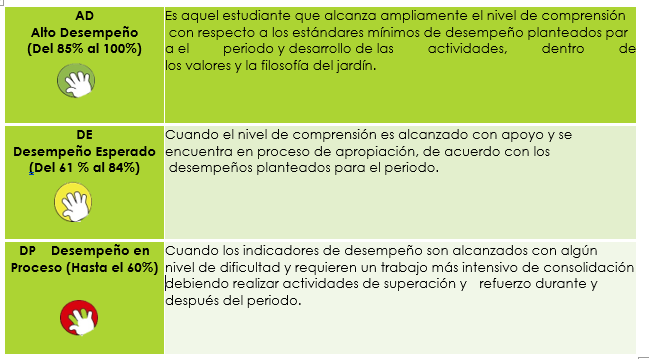 7.3.3. PromociónNuestros criterios de promoción son los siguientes:Promoción automática:  el proceso por medio del cual después de un seguimiento permanente de evaluación escolar, todo niño que cursa un grado en el nivel de educación Preescolar, es promovido al grado siguiente al finalizar el año lectivo.Promoción anticipada: es la utilizada cuando un estudiante demuestra rendimiento superior en su desarrollo cognitivo, personal y social, en el marco de las competencias que se espera desarrolle en cada grado; siendo así, factible que acceda a una promoción anticipada, la cual es viable únicamente en el primer periodo de cada año lectivo, por la recomendación que hace el Consejo Académico y con previo consentimiento de los padres de familia. Esta figura, debe contemplarse como acto responsable acorde a las necesidades de los estudiantes, exigiendo además que el mismo sistema de evaluación contenga las estrategias adecuadas para apoyar al educando promovido anticipadamente, en los múltiples factores que pueden incidir en su rendimiento, como lo son, el cambio de compañeros, de maestros, la variación en la exigencia del plan de estudios y la nivelación académica con el grado superior.8. GOBIERNO ESCOLAR     8.1. Participación estudiantil:  Elección del Personero EstudiantilEl proceso de elección del personero se realiza con el propósito de fomentar en los niños valores de convivencia democrática, respeto tolerancia y competencia ciudadana, de acuerdo a su edad y madurez.Después de 15 días del inicio del año escolar la titular del grado Transición inicia la motivación a los niños para que se postulen como candidatos a personero.Para la elección de los candidatos dentro el curso, se formulan “acuerdos” con el consenso del grupo (maestra-niños). Mínimo dos, máximo tres.Cada candidato diseña una campaña sencilla con ayuda de sus padres en la que enuncian sus ideas, las cuales están dirigidas a lo que creen ellos pueden hacer para que en el Jardín seamos mejores personas, ayudemos a los otros y disfrutemos de momentos alegres diferentes a los que en la rutina se realizan.Los candidatos por salón inician su campaña con los demás grados, en ella se puede incluir un máximo de 2 carteleras por cada niño para decorar el jardín y presentación oral por parte de los niños de sus propuestas.El día anterior a la elección se recogen todas las carteleras y publicidad del candidato. El día de la elección se realiza un acto inicial protocolario en el que se entonan los himnos, se realiza una reflexión sobre la importancia del evento y se realiza un cierre de campañas felicitando a los candidatos por su dedicación y su esfuerzo. Se establece una mesa para votación con sus respectivos jurados (funcionarios del Jardín).La directora de grupo de Transición establece un horario para que los niños vayan pasando por grados a votar, en compañía del docente y la asistente de aula. Votan todos los niños del Jardín.Al cierre los jurados realizan el conteo de los votos y divulgan los resultados en lugar visible dentro de la institución. En la rutina de cierre del día de votación se reúne nuevamente la comunidad educativa para presentar al personero elegido. Posteriormente se le integra a algunas actividades para que comparta ideas sobre los valores trabajados, informando previamente a sus padres para que le ayuden a prepararse.8.2. Consejo de PadresEl consejo de padres de familia es un órgano de participación de los padres de familia del establecimiento educativo destinado a asegurar su continua participación en el proceso educativo y a elevar los resultados de calidad del servicio. Estará integrado por mínimo un (1) y máximo tres (3) padres de familia por cada uno de los grados que ofrezca el establecimiento educativo, de conformidad con lo que establezca el proyecto educativo institucional - PEI.Durante el transcurso del primer mes del año escolar contado desde la fecha de iniciación de las actividades académicas, la Directora  del establecimiento educativo convocará a los padres de familia para que elijan a sus representantes en el consejo de padres de familia. La elección de los representantes de los padres para el correspondiente año lectivo se efectuará en reunión por grados, por mayoría, con la presencia de, al menos, el cincuenta por ciento (50%) de los padres, o de los padres presentes después de transcurrida la primera hora de iniciada la reunión.La conformación del consejo de padres es obligatoria y así deberá registrarse en el manual de convivencia. 8.2.1. Funciones del Consejo de PadresContribuir con el rector o director en el análisis, difusión y uso de los resultados de las evaluaciones periódicas de competencias y las pruebas de Estado.Exigir que el establecimiento con todos sus estudiantes participe en las pruebas de competencias y de Estado realizadas por el Instituto Colombiano para el Fomento de la Educación Superior ICFES.Apoyar las actividades artísticas, científicas, técnicas y deportivas que organice el establecimiento educativo, orientadas a mejorar las competencias de los estudiantes en las distintas áreas, incluida la ciudadana y la creación de la cultura de la legalidad.Participar en la elaboración de planes de mejoramiento y en el logro de los objetivos planteados.Promover actividades de formación de los padres de familia encaminadas a desarrollar estrategias de acompañamiento a los estudiantes para facilitar el afianzamiento de los aprendizajes, fomentar la práctica de hábitos de estudio extraescolares, mejorar la autoestima y el ambiente de convivencia y especialmente aquellas destinadas a promover los derechos del niño.Propiciar un clima de confianza, entendimiento, integración, solidaridad y concertación entre todos los estamentos de la comunidad educativa.Presentar propuestas de mejoramiento del manual de convivencia en el marco de la Constitución y la Ley.Colaborar en las actividades destinadas a la promoción de la salud física y mental de los educandos, la solución de las dificultades de aprendizaje, la detección de problemas de integración escolar y el mejoramiento del medio ambiente.Elegir al padre de familia que participará en la comisión de evaluación y promoción de acuerdo con el Decreto 230 de 2002.Presentar las propuestas de modificación del proyecto educativo institucional que surjan de los padres de familia de conformidad con lo previsto en los artículos 14, 15 y 16 del Decreto 1860 de 1994.Elegir los dos representantes de los padres de familia en el consejo directivo del establecimiento educativo con la excepción establecida en el parágrafo 2 del artículo 9 del presente decreto.Parágrafo1. El rector o director del establecimiento educativo proporcionará toda la información necesaria para que el consejo de padres pueda cumplir sus funciones.Parágrafo 2. El consejo de padres de cada establecimiento educativo ejercerá estas funciones en directa coordinación con los rectores o directores y requerirá de expresa autorización cuando asuma responsabilidades que comprometan al establecimiento educativo ante otras instancias o autoridades.9. POLÍTICAS INSTITUCIONALES ESPECIALES9.1 Seguridad de los niñosSin excepción, ninguna persona no autorizada podrá retirar a los estudiantes, tampoco se entregarán estudiantes a menores de edad.Los padres de familia determinarán quiénes son las personas o acudientes autorizados, que podrán recoger a sus hijos en la salida, en horarios habituales. Esta información debe llegar con anterioridad vía mail o vía agenda con los siguientes datos: Nombre Completo, número de cédula y parentesco con el menor. La persona autorizada debe dirigirse a las oficinas y firmar el formato “Salida de niños con acudiente”.Ningún colaborador está autorizado a hacerse responsable del desplazamiento de los niños fuera de la institución. 9.2 Fiesta de cumpleañosLos padres que deseen celebrar el cumpleaños de su hijo en la institución, deben realizarlo en forma sencilla, sin tarjeta de invitación previo aviso a la docente titular, en el horario establecido de 9:00 a 10:00 a.m.Únicamente se podrán repartir invitaciones dentro de la institución para celebraciones fuera de las instalaciones, siempre y cuando sea para la totalidad de los niños del grupo. En caso contrario, los padres deberán repartir la invitación en la respectiva residencia de los niños.9.3. AsistenciaAquí Entre Niños se esfuerza por proporcionar el mejor programa educativo a cada uno de sus estudiantes. Creemos que todos los días del calendario escolar son vitales para nuestra misión formadora, por consiguiente esperamos que los padres y/o acudientes, apoyen la asistencia diaria y puntual a la institución, a menos que por salud del niño, deba permanecer en casa.Los padres deben enviar un correo electrónico a la titular, especificando los motivos de la ausencia y asumiendo la responsabilidad de ayudar al niño a responder por sus deberes escolares.Cuando el estudiante debe salir de la institución antes del horario establecido, los padres deben comunicar por escrito o por correo electrónico la solicitud de permiso a la dirección.9.4. ComunicacionesA través de la plataforma Phidias, los padres de familia recibirán información general, circulares y citaciones; de igual forma, podrán enviar mensajes a los miembros del equipo escolar para manifestar inquietudes, solicitar reuniones o requerir cualquier información.9.4.1. Uso del Whatsapp y Redes Sociales Ningún miembro de la comunidad educativa está autorizado a mantener contacto con los padres de familia desde su Whatsapp o Redes Sociales personales.Los padres podrán enviar al Whatsapp institucional, previamente compartido, mensajes de carácter urgente que requieran atención inmediata por parte de un miembro de la comunidad. Los mensajes referentes a inquietudes, solicitud de reuniones, dar o requerir algún tipo de información, deben ser enviados por el canal oficial, Phidias.AQUÍ ENTRE NIÑOS podrá usar fotografías, videos o grabaciones de audio como evidencias del quehacer pedagógico, con fines educativos y de promoción en sus redes sociales, previa autorización de los padres de familia o representante legal del menor.9.5. Salidas pedagógicasCuando se programen salidas pedagógicas, la docente solicitará con anterioridad la autorización escrita por parte de los padres de familia o acudientes del estudiante, donde se explica el objetivo de la salida, el servicio de transporte, los horarios de salida y llegada.           PROCEDIMIENTOS ADMINISTRATIVOSNormas sobre matrículas y pensionesLa matrícula es la suma del 10% anticipada que se paga una vez al año en el momento de formalizar la vinculación del estudiante por el servicio educativo anual ofrecido por la institución o cuando esta vinculación se renueva, de acuerdo con lo dispuesto en el artículo 201 de la Ley 115 de 1984, y el manual de Evaluación y Clasificación del Ministerio de Educación Nacional.El valor de la pensión será resultante de dividir por diez el saldo de la tarifa anualLos Padres de Familia y/o Acudientes, al matricular a su (s) hijo (s) en la Institución contraen responsabilidades de orden económico, como la de cancelar en forma anticipada los costos educativos dentro de los diez (10) primeros días de cada mes. El valor de la pensión y demás costos por servicios complementarios, se cancelarán en diez (10) cuotas pagaderas de Febrero a Noviembre. El retardo en el pago dará derecho a exigir los intereses corrientes y/o de mora, de acuerdo a las tasas legales, según el siguiente procedimiento: Quienes cancelen en los primeros diez (10) días del mes, pagan la facturación normal. Quienes cancelen después del día 10 de cada mes, deberán pagar con recargo de intereses corrientes legales, los cuales serán liquidados de acuerdo al día de la consignación. Quienes entren en mora de 61 días, se enviará para cobro pre-jurídico, con el correspondiente incremento de la deuda por concepto de honorarios de abogado. De no obtener el recaudo se tramitará cobro jurídico, será reportado a las centrales de riesgo y los pagos deben ser realizados únicamente en la entidad bancaria autorizada por el Kindergarten, estos deben realizarse por el VALOR TOTAL Y EXACTO que aparece en la factura y de acuerdo a las normas impartidas para realizar esta transacción. No se aceptan pagos en efectivo en el Kindergarten por los padres de familia o a través de alumnos y/o funcionarios, por razones de seguridad.En caso de retiro del niño de la institución se devolverá: Retiro en el mes de febrero el 80% del valor de la matrícula.A partir del 01 de marzo, no se devolverá ningún valor.El Jardín Infantil  se reserva el derecho de otorgamiento de cupo mientras subsista una deuda por concepto de costos educativos. La institución  reportará a las centrales de riesgo, de bloqueo comercial, financiero y por educación, a los padres de familia que no cumplan con el pago de pensiones y servicios, dentro de los parámetros establecidos. En caso de devolución de un cheque, se cobrará como sanción el 20%, de acuerdo al artículo 731 del Código de Comercio.10.2. MatrículaNuestros niños se consideran matriculados cuando los padres de familia cumplen con la totalidad de la documentación requerida por la institución y han efectuado el pago correspondiente. Los documentos requeridos son:• Diligenciar la hoja de pre matrícula• Registro civil de nacimiento en buen estado.• Cuatro fotografías tamaño carné• Fotocopia carné de vacunas• Cancelar en la entidad asignada por la institución el valor por concepto del servicio educativo.• Adquirir seguro contra accidentes• Diligenciar y firmar el correspondiente contrato de prestación del Servicio Educativo y pagaré por el responsable de pago ante el Kindergarten, de acuerdo a lo establecido por la ley.• Certificado médico de audiometría y optometría (Kinder 4 y 5)• Informe de notas (si se requiere)• Fotocopia cédula de ciudadanía de los padres.IMPORTANTE: Quienes por alguna circunstancia no se matriculen en las fechas establecidas por la institución será matrícula extraordinaria, deberán pagar un recargo correspondiente al 10% sobre el valor establecido.Para estudiantes extranjeros:• Visa colombiana del estudiante• PasaporteOTROS COBROS• Carnetización• Papelería y SistematizaciónDurante el desarrollo de las actividades pedagógicas se realizarán salidas de observación las cuales tienen un costo moderado por servicio de transporte.EXPEDICIÓN DE CERTIFICADOS Y CONSTANCIASDeben solicitarse personalmente en la oficina de la institución, de 8:00 a.m. a 12:00 m. y cancelar $8.000.oo. La entrega de certificados se realiza tres (3) días después de cancelado, de 8:00 a.m. a 12:00 m.ACTUALIZACIÓN DE DATOSEl Kindergarten debe mantener actualizada la base de datos, para lo cual todo cambio de dirección, teléfono, celular de los padres o datos del acudiente, deberá ser informado por escrito a la institución.11. PROTOCOLO DE BIOSEGURIDAD11.1. PRINCIPIOS Y MEDIDAS GENERALESSon procedimientos de aplicación general y constante, alineadas con las políticas establecidas por el Gobierno Nacional y las autoridades sanitarias competentes, aplican dentro y fuera de los centros de trabajo de las empresas clientes, representando la responsabilidad y compromiso personal y ante la sociedad con el principio de prevención colectiva integral de contagio y propagación del virus COVID-19, dentro de las cuales se encuentran el aislamiento social obligatorio, el lavado de manos, el distanciamiento social y el uso de elementos de protección personal.11.2. LAVADO DE MANOSLa comunidad educativa de Aquí entre niños, realizará la técnica lavado de manos cada 3 horas, el cual se realizará en cada uno de los lavamanos ubicados en los baños, este dispone de agua, jabón líquido, toalla de papel y caneca donde se dispone la toalla de papel, el contacto con el jabón y el agua debe durar de 20-30 segundos. (Anexo 1).Es importante mencionar que para el lavado de manos se realizará la respectiva fila con distanciamiento de mínimo 2 metros entre cada niño y niña quienes serán acompañados por un colaborador del preescolar respetando la distancia y el tiempo mínimo de lavado de manos para evitar la aglomeración. Igualmente, toda la comunidad educativa deberá realizar el correcto lavado de manos al llegar y cada 3 horas o después de manipular superficies u objeto inanimados que hayan podido ser contaminadas por otra persona (sillas, mesas, manijas, cerraduras, transporte, etc), después de ir al baño, manipular dinero, antes y después de comer.ANEXO 1¿Cuándo debes lavarte las manos?Antes y después de entrar al baño, así se utilice solo el lavamanos, o eldispensador.Antes y después de manipular, preparar y consumir alimentos.Antes y después de entrar en contacto con personas enfermas.Al entrar y salir de un establecimiento de salud.Después de hacer uso del transporte público.Al utilizar elementos de uso compartido​ como cajeros electrónicos, computadores de oficina, puntos de conexión e información virtual, pasamanos y teléfonos públicos, entre otros.Se ubica señalización de recordatorio de técnica de lavado de manos en la parte superior del lavamanos ubicado en cada baño, para que la comunidad educativa, tenga en cuenta este procedimiento.La responsable del protocolo de bioseguridad, capacitará a los colaboradores en la técnica de lavado de manos.11.3. HIGIENE RESPIRATORIAPara dar cumplimiento con la higiene respiratoria es importante lasrecomendaciones del protocolo de bioseguridad las cuales son las siguientes:Al momento de toser o estornudar cubrirse la boca y nariz con la parte interna del codo.Usar un pañuelo como medida alternativa y después de usarlo desecharlo inmediatamente en una caneca de basura con tapa.Utilizar de forma correcta el tapabocasDesechar el tapabocas si es descartable o cambiar por uno limpio (lavable)Lavar tus manos con agua y jabón o con un desinfectante a base de alcoholglicerinado al 60% para minimizar la probabilidad de propagación de algún virus existente.11.4. ELEMENTOS DE PROTECCIÓN PERSONALPara la comunidad educativa del preescolar Aquí Entre Niños se establece hacer uso del TAPABOCAS cuando se presenten los siguientes síntomas de enfermedades respiratorias que no ameriten incapacidad: estornudos, secreción nasal, tos seca o tos con flema.CONCLUSIÓNNuestro Manual de Convivencia es un documento escrito de mutuo acuerdo con los miembros de la comunidad educativa, obedeciendo al artículo 87 de la Ley 115 la cual establece:“Los establecimientos educativos tendrán un reglamento o manual de convivencia en el cual se definen los derechos y obligaciones de los estudiantes, los padres o tutores, al firmar la matrícula correspondiente en representación de sus hijos y estarán aceptando el mismo.”Cuando vivimos en una sociedad estamos sujetos a normas, somos responsables del aprendizaje, respeto y obediencia de las mismas.Es nuestra responsabilidad controlar nuestro comportamiento, comprendiendo y aplicando las normas dadas, con base en el respeto de la dignidad de la persona, para la convivencia armónica en aras del bien común.Padres, y docentes: Este Manual de Convivencia constituye el motor para el buen funcionamiento de la institución, por lo tanto se debe leer, dar a conocer a los niños y poner en práctica.INFORMACIÓN GENERALDirección: Calle 9 N° 4E-22 Urbanización SayagoTeléfonos: 607 5756768- 607 5742932 Celular: 3168779245Correo Electrónico: aensecretaria@aquientreninos.comPágina Web: www.aquientreninos.com Redes: Instagram: AquientreninosjardinFacebook: Aquí Entre Niños Jardín Infantil